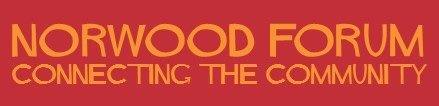  Norwood Forum Committee Wednesday 18 September 2019 at 7:00pmSweet Carolina Kitchen & Bar, 2 Knight's Hill, West Norwood, SE27 0HYMinutes Present: Ana Capone (ACa), Anne Crane (ACr), James Davis (JD), Kim Hart (KH) (Vice-Chair), Gloria Orosungunleka (GO), Sunil de Sayrah (SdS) (Chair) and Philip Virgo (PV)Apologies: Colin Fenn, Su McLaughlin (SMcL) and Noshir Patel (NP) (Treasurer),Also present: Councillor Jackie Meldrum (JM); Tim Stephens (TS) (Administrator)Sunil de Sayrah in the ChairNotes of the previous meeting (12.08.19)Approved.Mission statement Approved. Noted that the correspondence address of: Norwood Forum · c/o The Old Library · 14-16 Knights Hill, London, SE27 0HY would still be available for anyone wishing to write to the Forum. It was not felt that a telephone contact number was needed.  Flyer: approved, subject to some detailed suggestions and final amendment by KH. Proposed themes for the coming year Approved:Street and community art: KH to lead in 2020.
Mental health: January theme newsletter KH and GO
Focus on young and old, especially skills: IA and JDCotswold Street Mural: funded by Portico Gallery, Norwood Forum and Norwood Action Group with support by the Friends of West Norwood Station. Following the unfortunate tagging, discussions had been held and were ongoing with Felix Price (the mural artist) on the best way forward to remove graffiti and preserve the mural. SdS to press for immediate protection of remainder of the mural. KH preparing website news story.For such future projects, it would be important for the committee to identify necessary thematic parameters and operational rules for agreement with the artist before commencement of works.Clean Air meeting: practical arrangementsDetailed arrangements had been largely agreed between Norwood Forum, Norwood Planning Assembly and Norwood Action Group. Tom Venables would chair, SdS would record the outcomes, KH would establish if the bar could be available. Final tweaking would be done following a meeting the next day with Portico. GO, ACa, and JD agreed to help with running the event (arrival time 6.30pm).The meeting had been arranged for a date available for the speakers; a number of apologies have been received from Lambeth Councillors (including the Deputy Leader for Environment & Clean Air), and Helen Hayes MP, because the meeting is during the Labour Party Conference week. The relevant Lambeth officer was now not to attend, but would meet with the three groups to discuss the outcomes.Year of Culture and Window Wanderland KH was to meet with Station to Station the next day on funding for the Norwood Road shops; two artists were to be commissioned on shop installations. KH would send the committee a package of information shortly.Chair’s reportRecent activity had included:NPG coach trip led by SdS: NPG had written to express their appreciation for the very successful trip in August. The generated surplus had helped address the NPG financial deficit.Tulse Hill station manager walkabout: a single market stall pitch was being pursued by Station to Station, a location had been identified for the Station to Station sponsored Xmas tree, and a book swop bookcase installed in the entrance hall.  Norwood Society: the Society had agreed to hold three events in 2020 in West Norwood. Installing historical blue plaques along Norwood Road was to be pursued.Treasurer’s report TS to ascertain if the former website provider still provided hosting services.Planning applications and pre-applications:Noted from ACr:6 Lansdowne Hill (Brookes Laundry site): recommended for approval at Lambeth Planning Applications Committee on 24 September. NAG may make oral representations; Councillor Jane Pickard was also due to do so.Windsor Grove (former car breakers site): NAG had met the proposed developer - a new scrap metal recycling business was in development; no application had yet been made.Council application for commercial advertising panels at St. Lukes, Knights Hill Wood and Vale Street: JM confirmed these were part of a borough-wide portfolio to generate commercial advertising income for the Council. However, the applications had implied Council use only. NAG, Norwood Forum and the Norwood Society would make objections to some or all of the applications.Dalton Street: an application had been made for a residential block White Hart pub at Tulse Hill: NAG and Norwood Forum had both to yet decide whether to object to the conversion of the upper floors to residential flats (currently in non-authorised HMO use which had not been subject to enforcement by Lambeth).  Building a Safer West NorwoodPV reported on the issues set out in his emails of 15 and 17 September, including:The meeting with organisations was now booked for 17 October at West Norwood Library. He will need assistance with the preparation and at the meeting.Young people issues including sport: following discussion with Andrew Preston (Rathbone Society), IA and JD were to be asked to lead on this issue – including a presentation at the 17 October meeting.Lambeth database: it was expected that the London Village Network would enable this work to be undertaken at no cost.Publicity of e-mail addresses for the local Safer Neighbourhood Teams: he would draft the necessary information for the website.Online safety: he would discuss the role of Victim Support with SdS.JM asked that the issue of crime in local shops be a focus for the CSP. PV undertook to ask Station to Station to supply video evidence for sharing with the local safer neighbourhood team. Access to shops, businesses and other services: local economy Not discussed.Promoting Local Businesses project: progressSdS would progress.Forum community co-ordination roleWest Norwood Cemetery: report noted. The need for a Chair for the two new bodies was discussed.No other report backs made.Forum communicationsNewsletters: PV and KH were thanked for the comprehensiveness of the recent newsletter on community safety. Two newsletters per month remains the aim; one general and one themed. Some committee members still to select their preferred date to assist KH with the themed editions.Topics discussed were:Mental health and wellbeing (possibly linked to the Old Dairy GP practice)Victim supportLonelinessBereavement (sponsored and/or written by an undertakers?)
KH reminded the committee that the key avenue for ongoing communications is the website News and Events pages. These pages need a constant stream of new items so KH can repost to social media on a daily basis. Send info to TS info@norwoodforum.org. Our newsletters can then include content from the website.All Committee members were reminded to like and share Forum Facebook posts.Other business4All Community Fair (21.09.19): SdS, NP, ACr and ACa would all attend; the neighbouring NPA stall would also be supported.West Norwood Feast stall October 2019: KH to circulate details for support needed. 15 January 2020 clash with LFN: agreed not to reschedule the Committee meeting. Ask NP to attend.  Noise nuisance: contact details for reporting noise issues are on the Forum and Council websites.Thames Water works: JM advised that the delays caused by the discovery of a mains sewer pipe meant the programming of the works including the planned Xmas break was being reconsidered. Views would be welcome that week.West Norwood Health & Leisure Centre:  TS reported that the Building User Group was now being revamped; a request had been made for Norwood Forum to be included in the membership. Among the issues discussed, a friends group was being mooted.     The meeting ended at 9:05pm.Action Points {last date discussed)WhoWhenPromoting local businesses project {25.06.19}: Make Tudor Trust grant applicationCirculate grant application paperworkSdS & SMcLThurlow Park Road zebra crossing {11.01.18}GDPR and data protection: annual review position {17.05.18}KH/ TSJune 2020Networking event {25.07.18}ACaNPA neighbourhood plan: broadband provision {30.04.19}PVLicensing applications: review and make representations: TS to seek {25.06.19}TSBuilding Safer West Norwood {25.06.19}: Lambeth Safer Neighbourhood Board community group “map”Planning a public meetingReview SLNB the development/implementation strategyPlanning a violence reduction education programme Control of on-line content briefingPolice service volunteers meeting (15.05.19)Advice to schools etc on Islamic eventsLSNB website: Norwood section; spend of £500 contribution; send JM a précisViolence Reduction Clinic - practice patient groupsBuild case for piloting national volunteering activities17 October meeting with local organisationsPVMailchimp set up to establish reasons for non-subscribers {28.05.19}TS Year of Culture {25.06.19}: Website: committee members to send info. on events in their assigned wards.Window Wanderland (29.11 - 8.12.19): progressPromotion of Year of Culture at FeastsAllKHKHAction Points {last date discussed)WhoWhenTree meeting with Lambeth officers, BID and Open Orchard {25.06.19}SdS Publicity material {12.08.19}KHMarketing plan {12.08.19}KH Social media strategy {12.08.19}KH Fundraising water bottles {12.08.19}KH 